Rentrée : le vocabulaire à connaître pour survivre à la facPar Quentin Blanc • Publié le 06/09/2013 à 18:04 • Mis à jour le 06/09/2013 à 18:23 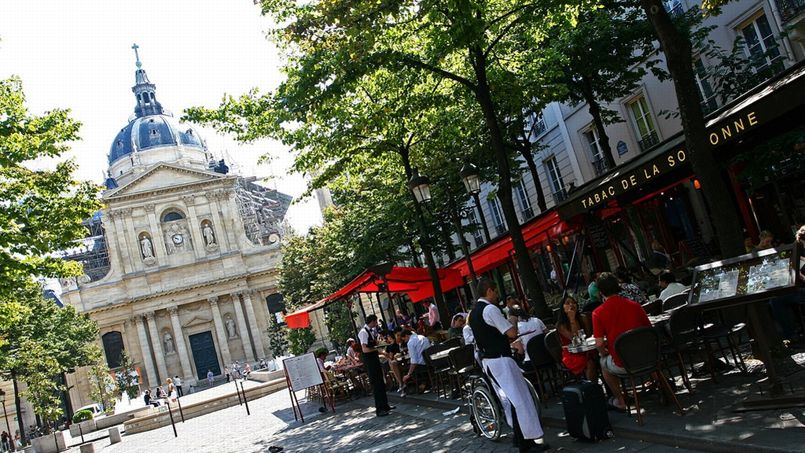 La place de la Sorbonne. Crédits photo: bibendum84, sous licence Creative Commons En entrant à l’université, on découvre un nouveau rythme de travail, de nouveaux amis, de nouveaux professeurs mais aussi... un nouveau vocable. Pour vous éviter d’être largués à la rentrée, Le Figaro Etudiant vous présente son petit lexique.AmphiL’amphi est une salle de cours de grande dimension pouvant accueillir plusieurs dizaines ou centaines d’étudiants. Il est généralement utilisé pour dispenser les cours magistraux. C’est aussi dans ces salles que d’éventuelles conférences sont tenues.BU En bon français, la Bibliothèque Universitaire. On peut y accéder grâce à sa carte d’étudiant. Les conditions d’emprunt ou de consultation des ouvrages et des revues varient en fonction des établissements. Elles proposent souvent un large choix, des ouvrages techniques aux bandes dessinées en passant par les revues académiques ou la presse quotidienne.Crédits ECTSAcronyme pour European Credits Transfer System, anciennement appelés UV (unités de validation). Ces crédits récompensent la validation d’une UE (voir par ailleurs). Il est nécessaire, pour valider un semestre, de collecter un certain nombre d’ECTS. Valables dans toute l’Union européenne, ils ont été pensés pour encourager et faciliter les échanges universitaires du type Erasmus .CROUSCentre Régional des Œuvres Universitaires et Scolaires. Ce sont des structures administratives publiques chargées, entre autres, des logements étudiants, de la restauration universitaire, des bourses étudiantes ou de l’accueil des étudiants étrangers. Ils gèrent donc les RU (voir par ailleurs), les demandes de bourses ou de logements. Les étudiants y sont représentés par des élus, renouvelés tous les deux ans.DoyenContrairement à ce que pensent beaucoup de jeunes en entrant à l’université, le doyen n’est pas forcément le plus vieux prof de l’université! Il s’agit en réalité d’un enseignant élu ayant la responsabilité d’une UFR (voir par ailleurs).ErasmusProgramme d’échange universitaire européen permettant de suivre un ou deux semestres d’une licence ou d’un master dans une université étrangère. Par extension, les «étudiants Erasmus» sont les étrangers actuellement en échange dans une fac, les «soirées Erasmus» des soirées réservées ou centrées autour de ces «étudiants Erasmus», etc.PartielsSous ce nom barbare se cache tout simplement... les examens. Aussi appelés évaluation de fin de semestre.LMDLicence-Master-Doctorat. Créé en 2002, le système Licence (bac+3), Master (bac+5), Doctorat (bac+8) a été mis en place pour harmoniser les diplômes au niveau européen. Il a remplacé, en France, l’ancienne dénomination des grades, à savoir: DEUG (bac+2), licence (bac+3), maîtrise (bac+4), DEA (bac+5) et doctorat (bac+9).RattrapagesLes terribles rattrapages ont généralement lieux en juin, juste après les examens, ou en septembre-octobre, avant la reprise. Seuls les élèves n’ayant pas validé une matière doivent s’y soumettre: il s’agit en quelque sorte d’une deuxième chance. Un échec à ces examens de rattrapage sera presque systématiquement synonyme de redoublement.RechercheÀ l’Université, les professeurs titulaires ne se contentent pas d’enseigner, ils sont aussi chercheurs. Ils mènent donc des travaux de recherches et peuvent être amenés à publier des articles ou des études. Certains sont des spécialistes très reconnus dans leurs domaines.RURestaurant Universitaire, ou resto U. Une cantine à prix mini réservée aux étudiants. En 2012-2013, il était possible de choisir une entrée, un plat et un dessert pour 3,10 euros seulement. Si tous sont soumis aux mêmes critères d’hygiène ou de qualité, il est de notoriété publique que tous ne se valent pas. Compréhensible, pour un tel tarif.SemestreFini le lycée, fini les trimestres! L’année universitaire s’articule autour de deux semestres, le premier entre septembre-octobre et décembre-janvier, le second jusqu’à la fin mai-juin. Pour valider un semestre, il est nécessaire de collecter un certain nombre de crédits ECTS (voir par ailleurs).TDTravaux Dirigés. Des cours réservés à un petit groupe d’étudiants, une vingtaine ou une trentaine maximum en général. Contrairement aux amphis, ou la présence n’est que rarement contrôlée, l’assiduité à ces cours est obligatoire pour valider son semestre.UEUnités d’Enseignement. Chaque semestre comporte 5 UE, qui se composent d’une ou plusieurs matières. Chaque UE validée rapportera un certain nombre de Crédits ECTS.UFRUnité de Formation et de Recherche, anciennement appelée «faculté» ou «fac». C’est une structure administrative qui regroupe les différents départements d’un domaine d’études (lettres, sciences dures, sciences humaines...) et est dirigée par un doyen. Une université regroupe plusieurs UFR.